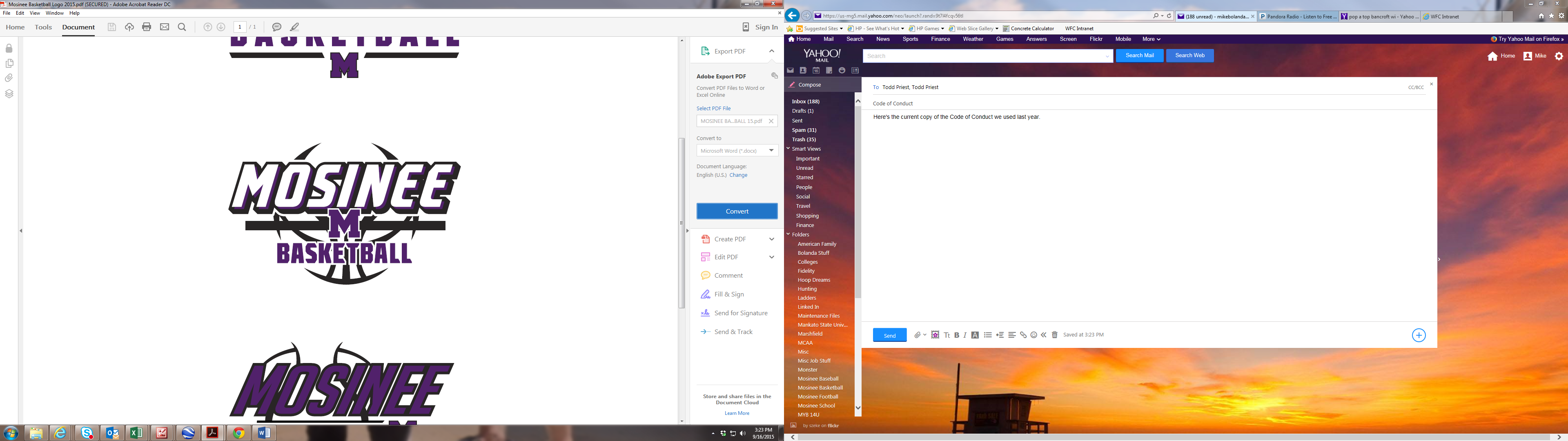 DATE:  Sunday, January 20, 2019TIME:  7:00 pmPLACE: Tom’s roomAdditions to AGENDA………………………… (Anyone may add items at this time)Approve December 2018 meeting minutesFinance Committee Report………...……… Ann Kramer (Chair)Senior NightYouth NightFeb. 2 TournamentEnd of year banquetBadger game updateState Tournament BylawsAdjourn